المملكة العربية السعودية                                                                                          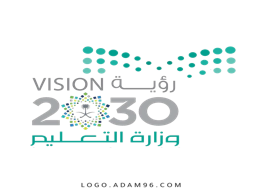                              وزارة التعليم                                                                                                        الإدارة العامة للتعليم بمنطقة الرياض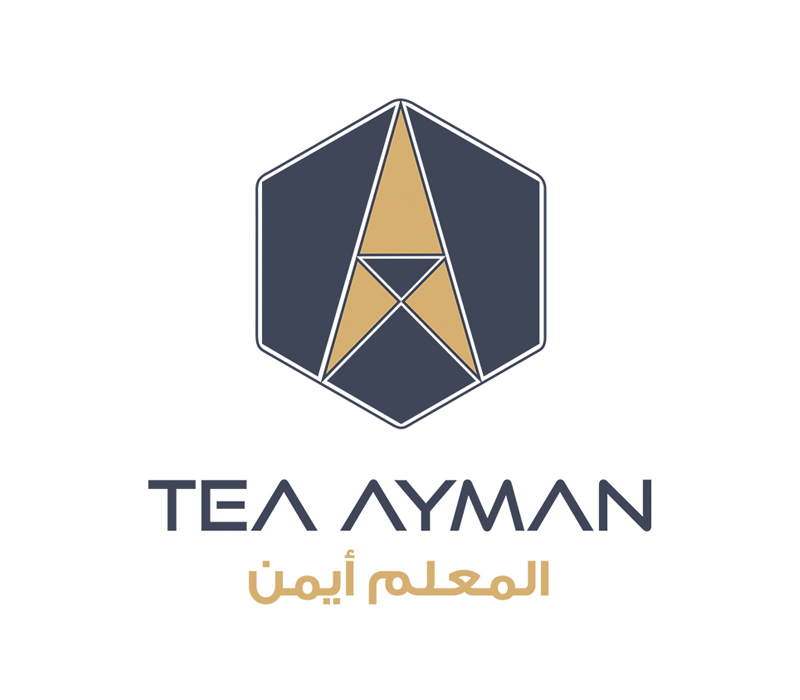 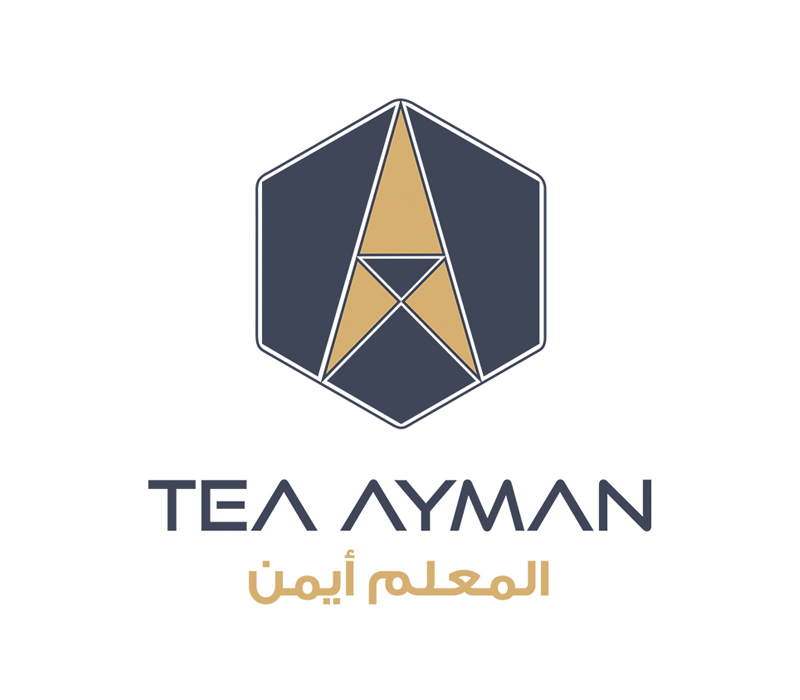 اختبار مادة الرياضيات (١) الأولى                                الصف: خامس                                     الفصل الدراسي الأولاسم الطالب  :   ..........................................................................                                                               الفصل : ...............